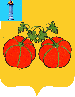             АДМИНИСТРАЦИЯ МУНИЦИПАЛЬНОГО ОБРАЗОВАНИЯ           «СЕНГИЛЕЕВСКИЙ РАЙОН» УЛЬЯНОВСКОЙ ОБЛАСТИ ПОСТАНОВЛЕНИЕот 14 марта 2024 года                                                                                         116-пО территориальных нештатных формированиях по обеспечению выполнения мероприятий по гражданской обороне муниципального образования «Сенгилеевский район»В соответствии с Федеральным законом от 12.02.1998 № 28-ФЗ
«О гражданской обороне», постановлениями Правительства Российской Федерации от 02.11.2000 № 841 «Об утверждении Положения о подготовке населения в области гражданской обороны» и от 18.09.2020 № 1485                      «Об утверждении Положения о подготовке граждан Российской Федерации, иностранных граждан и лиц без гражданства в области защиты от чрезвычайных ситуаций природного и техногенного характера», Приказом Министерства Российской Федерации по делам гражданской обороны, чрезвычайным ситуациям и ликвидации последствий стихийных бедствий от 18.12.2014 № 701 «Об утверждении Типового порядка создания нештатных формирований по обеспечению выполнения мероприятий по гражданской обороне», Постановления Администрации муниципального образования «Сенгилеевский район» Ульяновской области от 28.02.2022 № 131-п                      «О создании на территории муниципального образования «Сенгилеевский район» сил гражданской обороны и поддержании их в готовности к действиям» Администрации муниципального образования «Сенгилеевский район» п о с т а н о в л я е т:1. Утвердить Перечень организаций, создающих территориальные нештатные формирования по обеспечению выполнения мероприятий по гражданской обороне муниципального образования «Сенгилеевский район» (приложение).2. Руководителям организаций, независимо от организационно-правовых форм и форм собственности, на базе которых создаются территориальные нештатные формирования по обеспечению выполнения мероприятий по гражданской обороне (далее – формирования):2.1. Укомплектовать формирования специальной техникой, оборудованием, снаряжением, инструментом и материалами в соответствии с приказом МЧС России от 18.12.2014 № 701, поддерживать их в готовности к действиям.2.2. Организовать подготовку и обучение личного состава формирований.3. Отделу по делам ГОЧС, мобилизационной подготовки и взаимодействию с правоохранительными органами Администрации муниципального образования «Сенгилеевский район» организовать учёт созданных формирований и уточнение Перечня организаций, создающих территориальные нештатные формирования по обеспечению выполнения мероприятий по гражданской обороне муниципального образования «Сенгилеевский район», а также планирование применения созданных формирований.4. Признать утратившим силу Постановление Администрации муниципального образования «Сенгилеевский район» от 04.12.2018 № 576-п  «О создании территориальных нештатных формированиях по обеспечению выполнения мероприятий по гражданской обороне муниципального образования «Сенгилеевский район».5. Контроль за исполнением настоящего постановления оставляю за собой.6. Настоящее постановление вступает в силу на следующий день после дня его обнародования. Глава Администрациимуниципального образования «Сенгилеевский район»		    		                    	М.Н. СамаркинПриложение № 1к постановлению Администрациимуниципального образования« Сенгилеевский район» Ульяновской областиот 14 марта 2024 года  № 116-пПеречень организаций, создающих территориальные нештатные формирования по обеспечению выполнения мероприятий по гражданской обороне муниципального образования «Сенгилеевский район»№ п/пНаименование организаций, создающих территориальные формированияМесто расположения организацииНаименование формированияФормирования, (ед.)Формирования, (ед.)Техника, (ед.)Техника, (ед.)№ п/пНаименование организаций, создающих территориальные формированияМесто расположения организацииНаименование формированияКол-во формированийЧисленность л/с, (чел.)автомобильнаяинженерная (специальная)123456781. Территориальные формирования  в составе спасательных служб гражданской обороны:1. Территориальные формирования  в составе спасательных служб гражданской обороны:1. Территориальные формирования  в составе спасательных служб гражданской обороны:1. Территориальные формирования  в составе спасательных служб гражданской обороны:1. Территориальные формирования  в составе спасательных служб гражданской обороны:1. Территориальные формирования  в составе спасательных служб гражданской обороны:1. Территориальные формирования  в составе спасательных служб гражданской обороны:1. Территориальные формирования  в составе спасательных служб гражданской обороны:1.1. Автомобильной:1.1. Автомобильной:1.1. Автомобильной:1.1. Автомобильной:1.1. Автомобильной:1.1. Автомобильной:1.1. Автомобильной:1.1. Автомобильной:1.МБУ «Городская служба благоустройства»433380, Ульяновская область, г. Сенгилей,                   пл. 1 Мая, д.2, тел. 2-15-76Команда для перевозки грузов14122.Управление образования Администрации МО «Сенгилеевский район»433380, Ульяновская область, г. Сенгилей,                   ул. Октябрьская, д.8, тел. 2-13-62Команда для перевозки населения11110-1.2. Коммунально-технической:1.2. Коммунально-технической:1.2. Коммунально-технической:1.2. Коммунально-технической:1.2. Коммунально-технической:1.2. Коммунально-технической:1.2. Коммунально-технической:1.2. Коммунально-технической:3.Сенгилеевский эксплуатационный газовый участок ООО «Газпром газораспределение Ульяновск в г. Новоульяновск» (по согласованию)433380, Ульяновская область, г. Сенгилей,                   ул. В. Носова, д.33, тел. 2-15-86Аварийно-техническая команда по газовым сетям162-4.БУ «Административно-хозяйственный отдел» МО «Сенгилеевский район»433380, Ульяновская область, г. Сенгилей,                   пл. 1 Мая, д.2, тел. 2-15-76, 2-15-70Звено подвоза воды1611ИтогоИтогоИтогоИтого427143